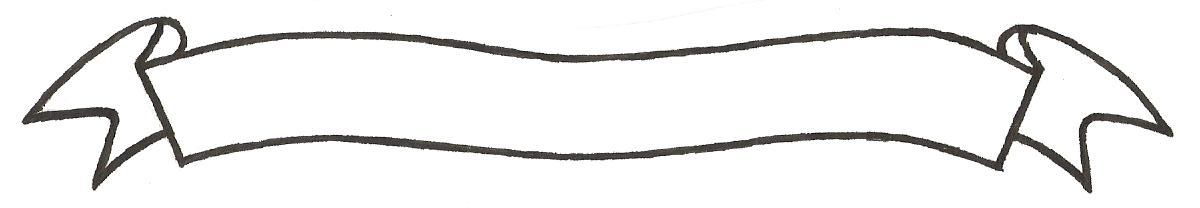 MERU UNIVERSITY OF SCIENCE AND TECHNOLOGYP.O. Box 972-60200 – Meru-Kenya.Tel: 020-2069349, 061-2309217. 064-30320 Cell phone: +254 712524293, +254 789151411Fax: 064-30321Website: www.must.ac.ke  Email: info@mucst.ac.keUniversity Examinations 2015/2016 SECOND YEAR FIRST SEMESTER EXAMINATION FOR THE DEGREE OF BACHELOR OF SCIENCE IN PUBLIC HEALTH &BACHELOR OF SCIENCE IN COMMUNITY HEALTH AND DEVELOPMENT HPP 3205: ZOONOSES DATE: NOVEMBER 2015					   	                    TIME: 2 HOURSINSTRUCTIONS: Answer question one and any other two questions QUESTION ONE (30 MARKS)Define the term zoonoses and give examples of bacterial, viral, fungal, parasitic and prion  zoonotic diseases.									(7 Marks)Vectors are an important component in zoonotic disease transmission.  Define vectors and briefly describe the two types of vectors.						(6 Marks)Briefly give an account of the history of zoonotic diseases.			(6 Marks)Differentiate between ‘self-limited’ and ‘reversible’ zoonotic diseases.		(4 Marks)Describe seven factors affecting zoonotic disease emergence.			(7 Marks)QUESTION TWO (20 MARKS)								Discuss highlighting the following key areas, the zoonotic diseases below:Ebola:	Infectious agent.								(3 Marks)Transmission dynamics.							(4 Marks)Prevention and control.							(3 Marks)Anthrax:Infectious agent.								(3 Marks)Transmission dynamics.							(4 Marks)Prevention and control.							(3 Marks)QUESTION THREE (20 MARKS)Discuss in detail the strategies for prevention and control of zoonotic diseases.	(20 Marks)								QUESTION FOUR (20 MARKS)Discuss giving examples the classification of zoonotic diseases.			(20 Marks) 